เอกสารแนบโครงการรายงานผลการดำเนินงาน	1. ร้อยละ 83.75  ของผู้ป่วยโรคเรื้อรังที่ร่วมกิจกรรม โดยกลุ่มเป้าหมายทั้งหมด 40 คน ภาพกิจกรรมเรื้อรังในแต่ละเดือนรูปรายงานผลการปฏิบัติงานหน่วยตรวจเรื้อรังศูนย์ 2 ( 29 ตุลาคม 2561)1.รับบัตรตรวจวัดรอบเอวส่วนสูง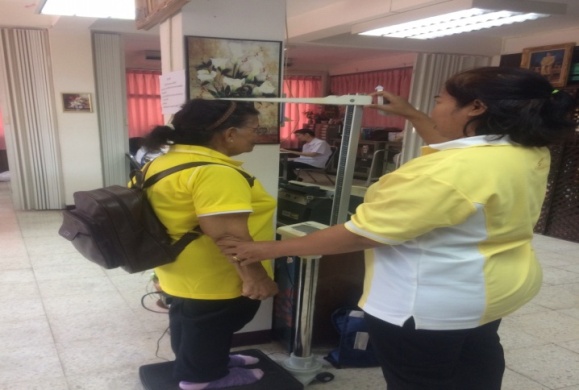 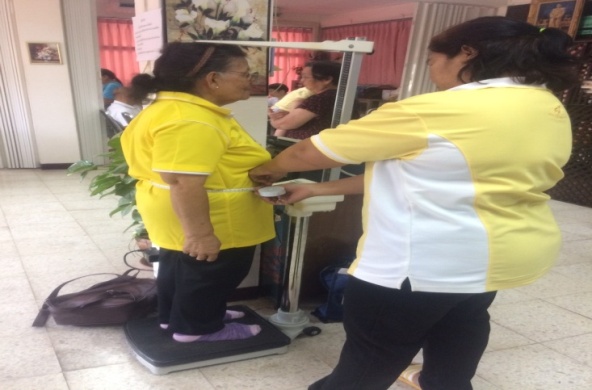 2.ตรวจวัดสัญญาณชีพ เจาะเลือด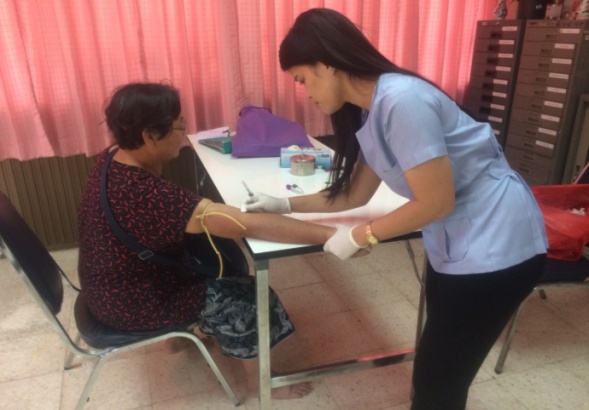 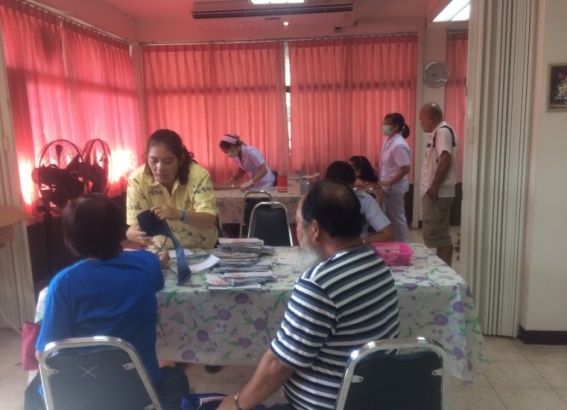 3.พบแพทย์ตรวจรักษา และจ่ายยา 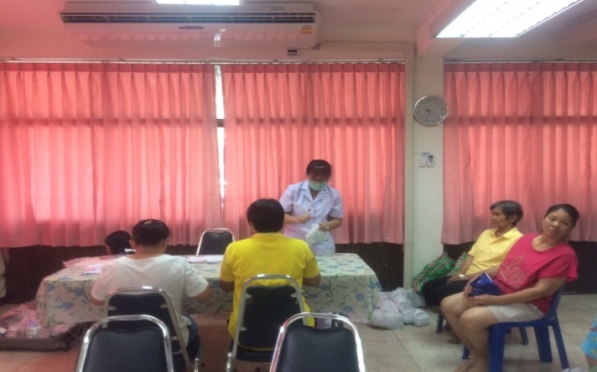 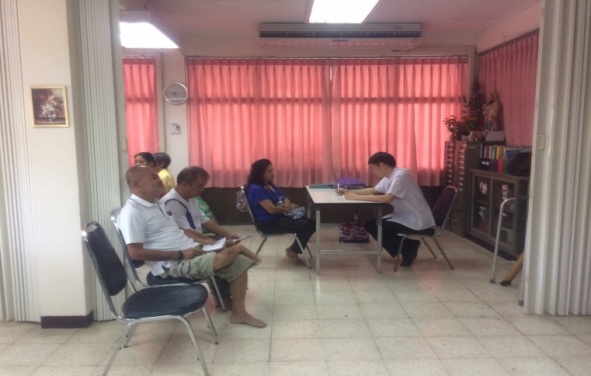 รูปรายงานผลการปฏิบัติงานหน่วยตรวจเรื้อรังศูนย์ 2 ( 5 พฤศจิกายน 2561)1.รับบัตรตรวจวัดรอบเอวส่วนสูง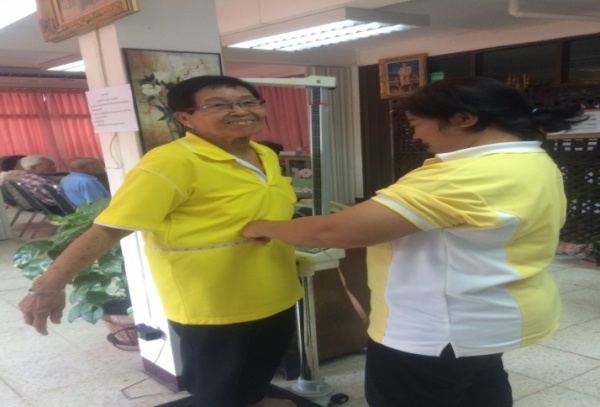 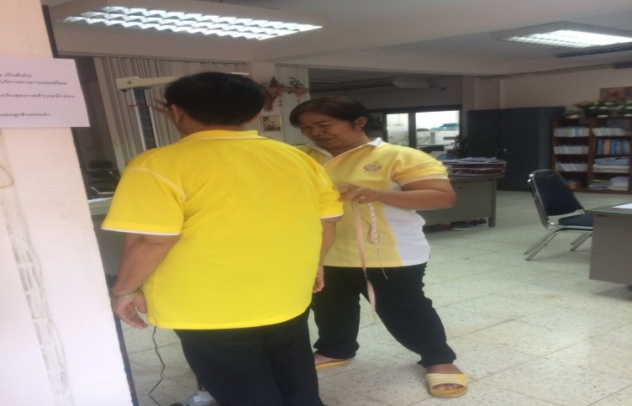 2.ตรวจวัดสัญญาณชีพ เจาะเลือด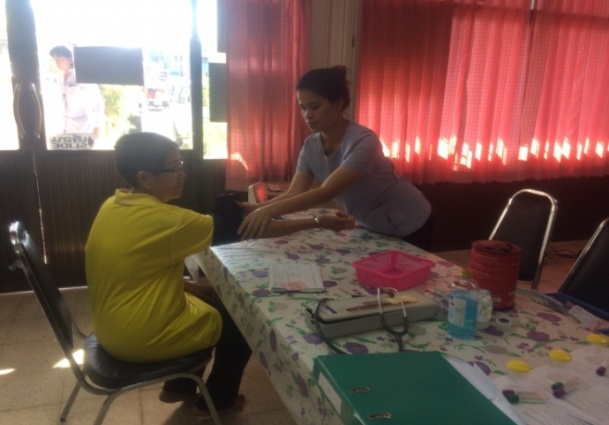 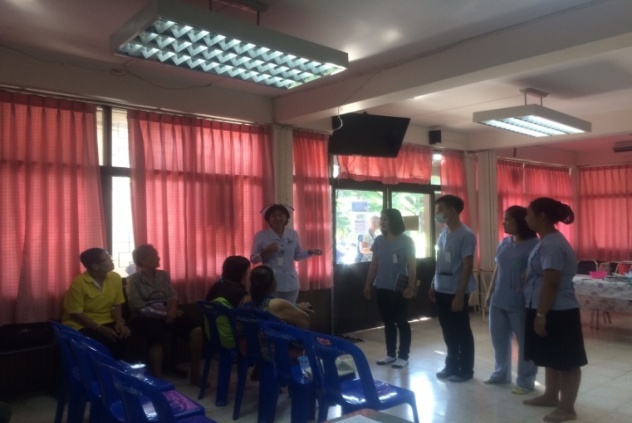 3.พบแพทย์ตรวจรักษา และจ่ายยา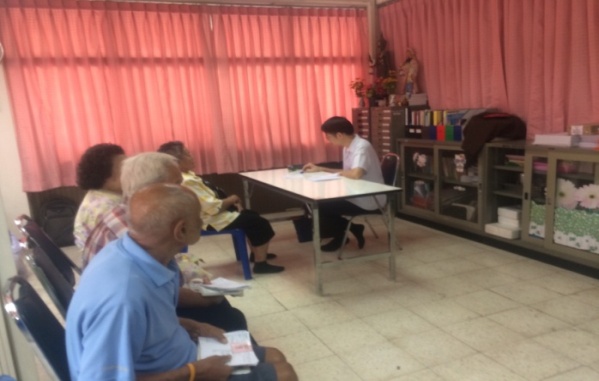 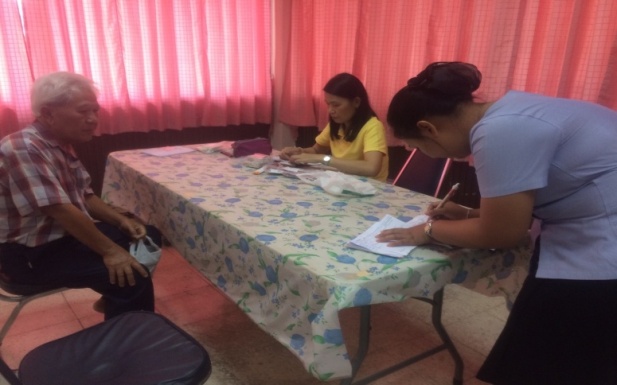 รูปรายงานผลการปฏิบัติงานหน่วยตรวจเรื้อรังศูนย์ 2 ( 3 ธ.ค. 2561)1.รับบัตรตรวจวัดรอบเอวส่วนสูง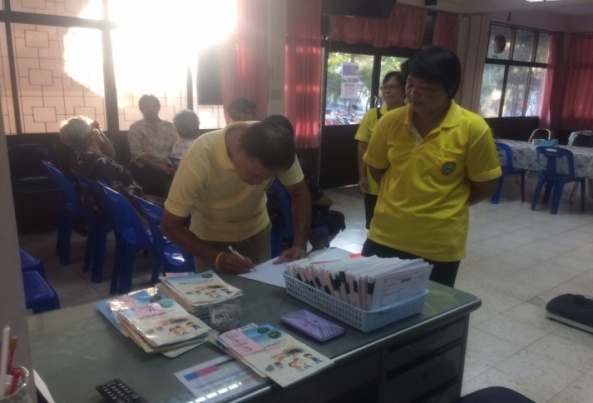 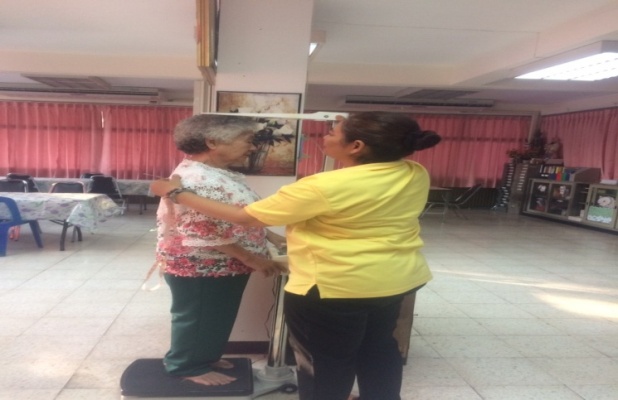 2.ตรวจวัดสัญญาณชีพ เจาะเลือด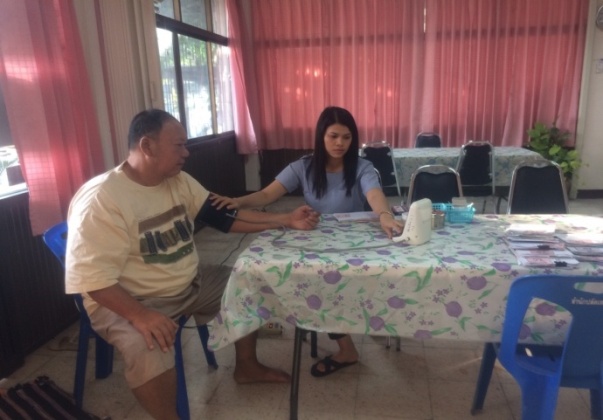 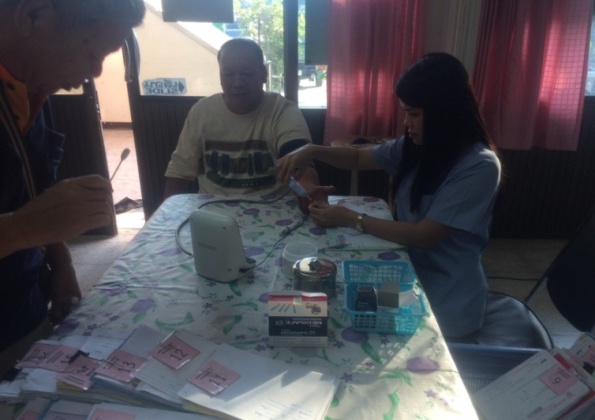 3.พบแพทย์ตรวจรักษา และจ่ายยา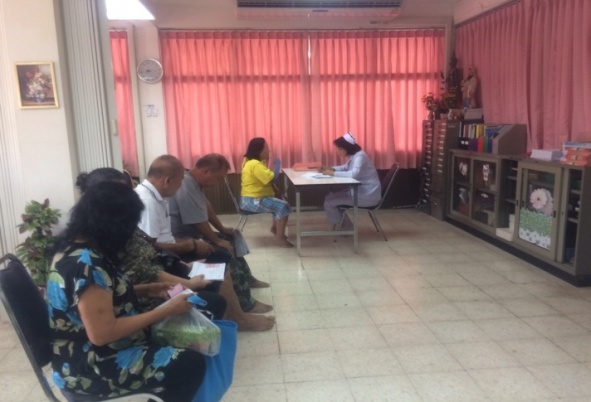 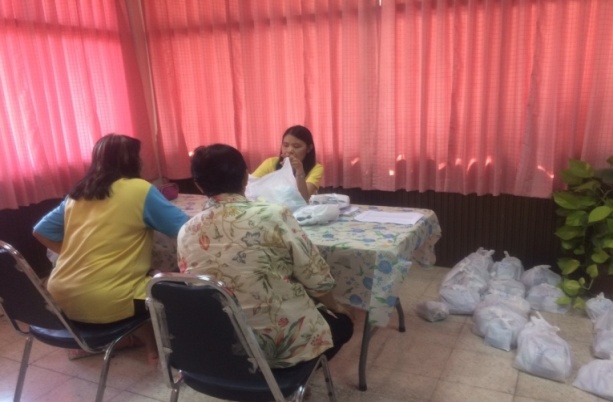 เดือนจำนวนที่มาร่วมกิจกรรม(คน)ร้อยละตุลาคม  25623997.5พฤศจิกายน 25623587.5ธันวาคม 25623997.5มกราคม 25633177.5กุมภาพันธ์ 25633075.0มีนาคม 25632665.0เมษายน 25633587.5พฤษภาคม 25633075.0มิถุนายน 25633587.5กรกฎาคม 25633075.0สิงหาคม 256342105.0กันยายน 25633075.0รวมทั้งหมด33.583.75